ПРЕЗИДЕНТ БОЛЬШОГО СОВЕТА:МАРГАРИТА ЛЫСЕНКОВИЦЕ-ПРЕЗИДЕНТ- АННА ДЮБЕНОКСЕКРЕТАРЬ – АНАСТАСИЯ АСТАПЕНКО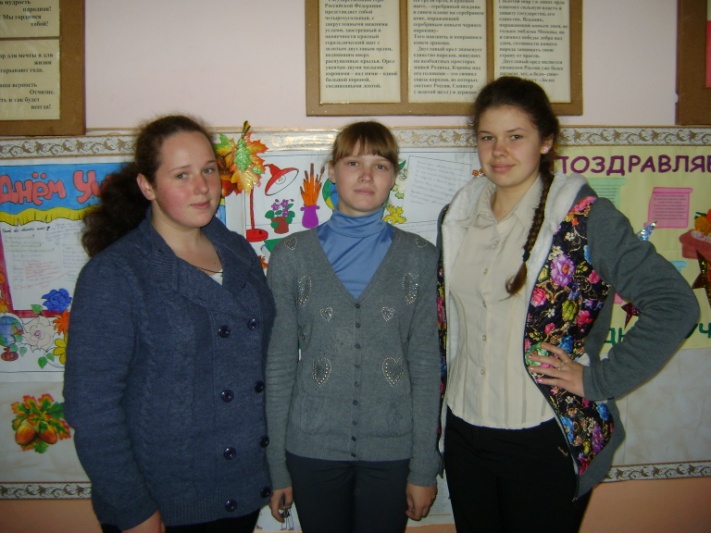 СОДРУЖЕСТВО «ДОСУГ»(организует творческую деятельность в сфере нравственного, патриотического, экологического воспитания; готовит и организует праздники)ЧАУС АНТОНИНА – 9 КЛАССАСТАПЕНКО АНАСТАСИЯ – 9 КЛАССГУРТОВАЯ ЕКАТЕРИНА – 6 КЛАССДЕМЕНОК ТАТЬЯНА – 7 КЛАССДЮБЕНОК АННА – 8 КЛАССКАРНАУХ АЛИНА- 6 КЛАССКУСТ НАТАЛЬЯ – 9 КЛАССЛЫСЕНКО МАРГАРИТА – 8 КЛАССМАЖУКО АЛЕКСАНДР – 7КЛАССМОЛЧАНОВ ИЛЬЯ – 7 КЛАССПОПОК ЮЛИЯ – 6 КЛАСССОДРУЖЕСТВО «СПОРТ И ЗДОРОВЬЕ»(пропагандирует здоровый образ жизни, физкультуру  и спорт; организует спортивные праздники, туристические походы):МОЛЧАНОВ ИЛЬЯ – 7 КЛАССБАУЛО КИРИЛЛ – 7 КЛАССВОРОБЬЕВ АЛЕКСАНДР – 7 КЛАССДАШУК МАКАР – 7 КЛАССДЕМЕНОК ВАДИМ – 7 КЛАССДЕМЕНОК ТАТЬЯНА – 7 КЛАССДУДАРЕВА АЛИНА – 7 КЛАССМАЖУКО АЛЕКСАНДР – 7 КЛАСС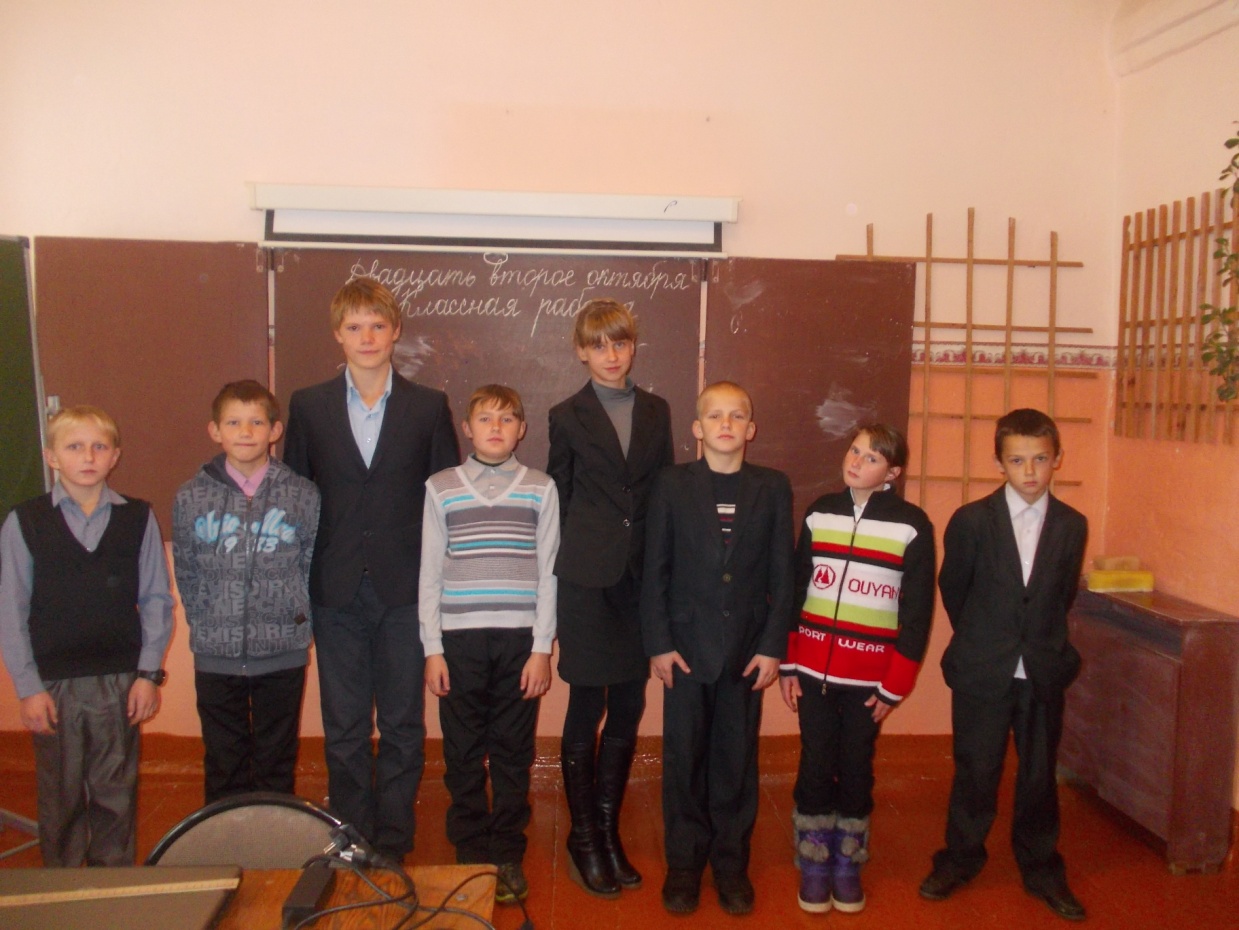 СОДРУЖЕСТВО «ЗАБОТА»(шефствует над ветеранами ВОВ; создает книги воспоминаний «Эхо войны»; оказывает помощь одиноким пожилым людям, ветеранам войны,  проводит операции «Поздравляем ветеранов», «Обелиск», «Родник добра»)АСТАПЕНКО АНАСТАСИЯ- 9 КЛАССИВАЩЕНКО ИЛИЯ - 9 КЛАССКУСТ НАТАЛЬЯ – 9 КЛАССКУЧКО НИКОЛАЙ – 9 КЛАССЧАУС АНТОНИНА – 9 КЛАССБЕЛОДЕД ИГОРЬ – 5 КЛАССДАШУК ЗАХАР – 5 КЛАССКУШНЕРЕВ НИКИТА – 5 КЛАССЧАУС РОМАН – 5 КЛАССЩЕЛОКОВ ДМИТРИЙ – 5 КЛАСССОДРУЖЕСТВО «ПРЕСС-ЦЕНТР»(печатный орган детского объединения; организует работу для подготовки праздничных стенгазет, поздравительных открыток, школьной газеты)ДЮБЕНОК АННА – 8 КЛАССЛЫСЕНКО МАРГАРИТА- 8 КЛАССБЕЛОДЕД РОМАН – 8 КЛАССБЕЛОДЕД ВАЛЕРИЙ - 8 КЛАССДАШУК ДЕНИС – 8 КЛАСС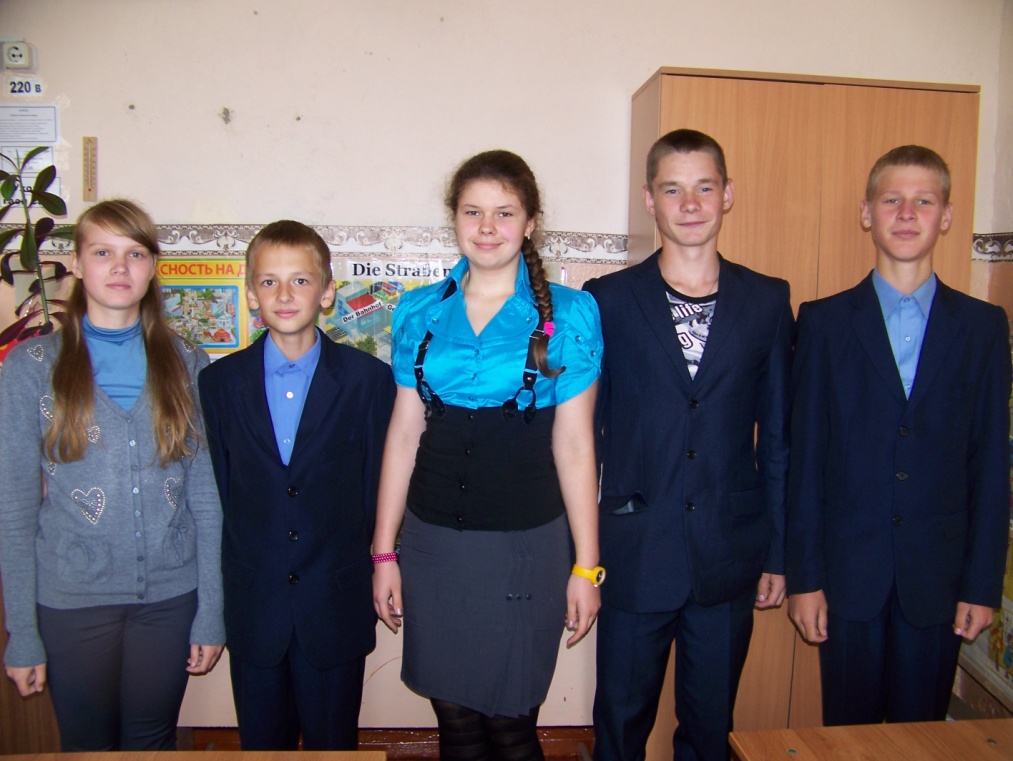 СОДРУЖЕСТВО «МАЛЫШОК»(организует работу с младшими школьниками и дошкольниками)ГУРТОВАЯ ЕКАТЕРИНА – 6 КЛАССДУДАРЕКВ ВАЛЕРИЙ – 6 КЛАССКАРНАУХ АЛИНА – 6 КЛАССЛЫСЕНКО АРТЕМ – 6 КЛАССПОПОК ЮЛИЯ – 6 КЛАССРЫЖАНОВА ТАТЬЯНА – 6 КЛАСС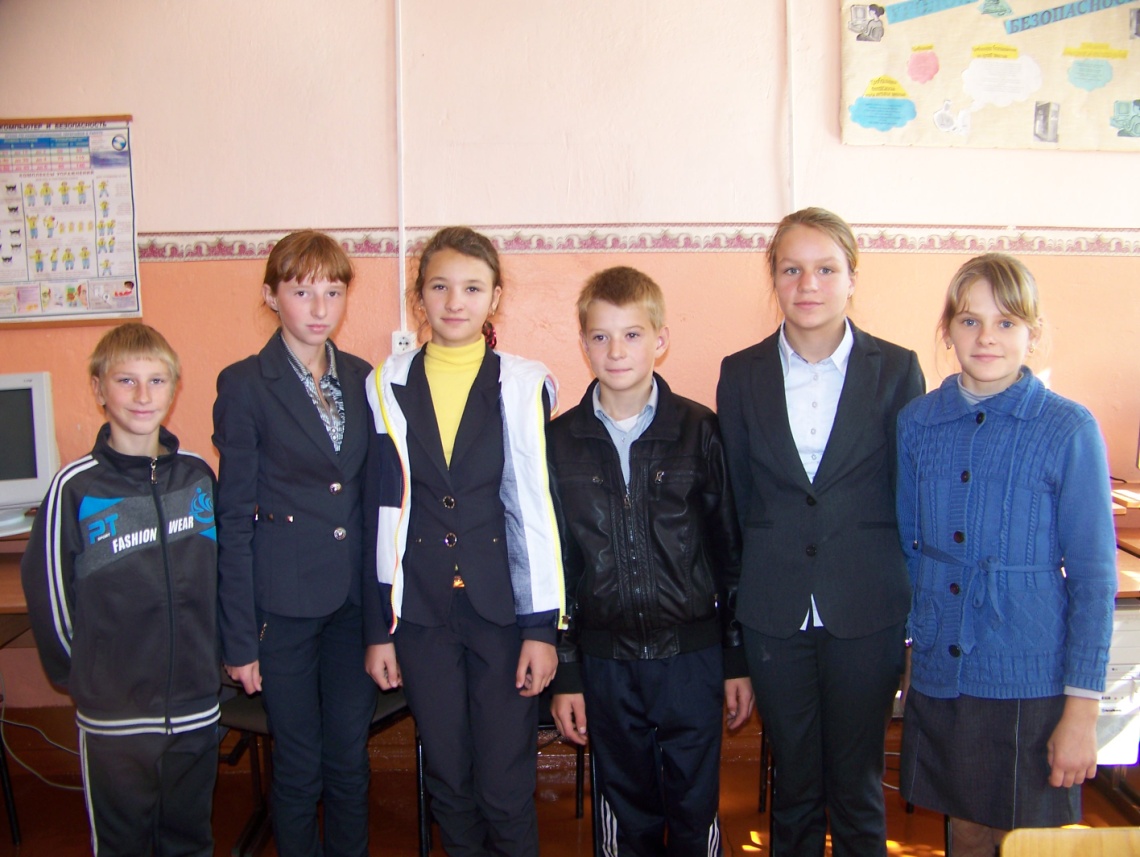 СОДРУЖЕСТВО«НАУКА И ОБРАЗОВАНИЕ»(оказывает помощь отстающим в учебе, организует познавательную деятельность в различных формах; помогает в подготовке и проведении предметных недель)ДЕМЕНОК ТАТЬЯНА – 7 КЛАССЛЫСЕНКО МАРГАРИТА – 8 КЛАССПОПОК ЮЛИЯ – 6 КЛАССГУРТОВАЯ ЕКАТЕРИНА – 6 КЛАССАСТАПЕНКО АНАСТАСИЯ – 9 КЛАССБЕЛОДЕД ИГОРЬ – 5 КЛАСС